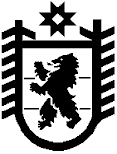 Республика КарелияKarjalan Tazavaldu Администрация Пряжинского национального муниципального районаPriäžän kanzallizen piirin hallindoПОСТАНОВЛЕНИЕ« 01 » сентября 2021 г.                                                                         № 457пгт ПряжаPriäžän kyläРуководствуясь Федеральным законом от 06.10.2003 № 131-ФЗ «Об общих принципах организации местного самоуправления в Российской Федерации», статьями 43, 45, 46 Градостроительного кодекса Российской Федерации  с  учетом  заключения    о  результатах ого сельского поселения публичных слушаний от 26 августа 2021 года,    администрация Пряжинского национального муниципального районаП О С Т А Н О В Л Я Е Т :1. Утвердить прилагаемый проект межевания территории  в кадастровом квартале 10:21:0040102 п. Сяпся, выполненный  в целях определения местоположения границ образуемого земельного участка под объектом жилой застройки – многоквартирного жилого дама,  расположенного по адресу: Республика Карелия, Пряжинский район, п. Сяпся, ул. Школьная,      д. 14.2. Обнародовать  настоящее постановление на официальном сайте администрации Пряжинского национального муниципального района:  http://pryazha.org/ в разделе: Публичные слушания и опубликовать в газете «Наша Жизнь» – «Мейян  Элайгу».Глава администрации						                    О.М. ГаврошОб утверждении проекта межевания территории в кадастровом квартале 10:21:0040102  п. Сяпся